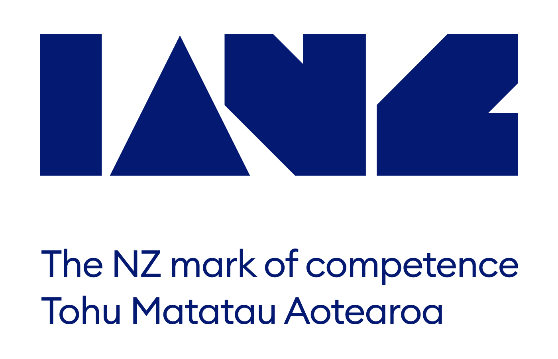 ACCREDITATION QUESTIONNAIRELaboratory Accreditation Programme(Chemical, Biological, Drinking-Water, MPI Recognised Laboratory Programme)GENERAL INFORMATIONMETHODS (CHEMICAL / BIOLOGICAL PROGRAMMES)METHODS (DRINKING-WATER PROGRAMME)METHODS (MPI RECOGNISED LABORATORY PROGRAMME)STAFF (KEY TECHNICAL PERSONNEL)RECORDSPROFICIENCY TESTINGAPPLICATION FOR REASSESSMENTLaboratory Accreditation Programme1	Applicant OrganisationName/Division/Section, etc.2	Accreditation Number(s)3	Postal Address	Accredited Organisation/Division/Section4	Physical Location	Street address of the primary location of the organisation to be assessed e.g. head office.4a	Physical Location	Street address(es) of additional sites (if more than the one noted above) to be covered by the scope of accreditation.	(These could be listed separately and provided as an attachment.)5	TelephoneTelephone		6	Website address (URL)7	Applicant Ownership Details8	New Zealand Business Number (NZBN)9	Legal Status	(e.g. limited liability company, partnership, local authority, etc.)10	Email Invoice Address	Email address to which invoices are to be sent11	Chief Executive Officer	Name and title of the Chief Executive Officer of the 	accredited organisation.Name   	 		Job Title       		12	Authorised Representative	Name and title of the person who will be IANZ's primary point 	of contact for all matters relating to this accreditation.  If 	address, phone and fax details are not as above then please 	provide them as an attachment.Name 	   		Job Title       		Email   	 		DDI    	   		Mobile  	  		13	On-site Contact Person(s)	Include contact persons for each additional site (as an attachment) as appropriate.Name   	 		Job Title       		Email    			14	Accreditation Programme/Field(s) of Technology	Summary of proposed scope of work for which continued 	accreditation is sought.15	Commitment to meeting accreditation requirementsWe commit to continuing to meet the requirements for accreditation as set out in the IANZ criteria documents and Procedures and Conditions for Accreditation including the following:We undertake to ensure that our operations, staff, facilities, and procedures will continue to fulfil the general criteria for accreditation and relevant specific criteria for accreditation.We undertake to immediately notify IANZ of any significant changes in operations, facilities, procedures or staff, which are likely to affect our accreditation or the terms in which the accreditation is expressed.We undertake to use the IANZ Accredited Laboratory accreditation symbol only in a manner which is in compliance with IANZ requirements.We undertake to allow IANZ reasonable access to our operations, facilities and procedures, for the purpose of surveillance, routine and special assessments from time to time.We undertake to pay annual accreditation fees and any reasonable costs relating to such assessments.We agree to supply any information needed for the assessment of the organisation.(This authorisation shall be made by appropriate senior management)15	Commitment to meeting accreditation requirementsWe commit to continuing to meet the requirements for accreditation as set out in the IANZ criteria documents and Procedures and Conditions for Accreditation including the following:We undertake to ensure that our operations, staff, facilities, and procedures will continue to fulfil the general criteria for accreditation and relevant specific criteria for accreditation.We undertake to immediately notify IANZ of any significant changes in operations, facilities, procedures or staff, which are likely to affect our accreditation or the terms in which the accreditation is expressed.We undertake to use the IANZ Accredited Laboratory accreditation symbol only in a manner which is in compliance with IANZ requirements.We undertake to allow IANZ reasonable access to our operations, facilities and procedures, for the purpose of surveillance, routine and special assessments from time to time.We undertake to pay annual accreditation fees and any reasonable costs relating to such assessments.We agree to supply any information needed for the assessment of the organisation.(This authorisation shall be made by appropriate senior management)16	Notes for ApplicantsCriteria and RulesBefore lodging a formal Application for Reassessment, organisations should ensure that their systems, procedures and facilities continue to meet all IANZ accreditation criteria and conditions for accreditation.FeesFees are revised from time to time by the Accreditation Council. Please consult the current fee schedule (available at www.ianz.govt.nz ). Fees quoted exclude GST.Accreditation QuestionnaireAn Application for Reassessment should be accompanied by a completed relevant Laboratory Accreditation Questionnaire and the supporting information requested therein. This information is used in the planning of your organisation's reassessment and in the briefing of the assessment team.16	Notes for ApplicantsCriteria and RulesBefore lodging a formal Application for Reassessment, organisations should ensure that their systems, procedures and facilities continue to meet all IANZ accreditation criteria and conditions for accreditation.FeesFees are revised from time to time by the Accreditation Council. Please consult the current fee schedule (available at www.ianz.govt.nz ). Fees quoted exclude GST.Accreditation QuestionnaireAn Application for Reassessment should be accompanied by a completed relevant Laboratory Accreditation Questionnaire and the supporting information requested therein. This information is used in the planning of your organisation's reassessment and in the briefing of the assessment team.1.1	Name of accredited or applicant Organisation. ,       1.2	Please provide a brief summary of the primary function of the organisation and/or any changes in function during the past two years.1.3	Summary Scope of this Routine Reassessment (as stipulated in the Assessment Notification Letter from IANZ for this assessment).1.4	Checklist	With respect to the technical scope of this visit as set out in the assessment notification letter, please provide the following information:	Example methods from each of the testing services disciplines being assessed	Key Technical Personnel appointments with Curriculum Vitae	Key Technical Personnel Test Selection Forms (MPI RLP only)	Current staff organisation chart	Internal audit report and corrective action records	Management review records	Reports or certificates and associated workbook/sheet records	Proficiency programme results for the past 12 months and four yearly participation plan	Quality Manual	Please note that, in order to adequately brief the assessment team, it is necessary for IANZ to reproduce some or all of the material supplied.1.5	Please identify the person who completed this submission.Name 	     Title	     Signature		Date	     1.6	Please forward this submission and the documents listed above to the nominated Lead Assessor either to the address below or upload to the IANZ portal:IANZMail: Private Bag 28908, Remuera, Auckland 1541Physical: Building 7, Central Park, 660-670 Great South Road, Ellerslie, Auckland 1051	For further information, contact your Programme Manager at IANZ, Telephone: (09) 525 6655Please keep at least one copy of the completed questionnaire for your files and for reference during the assessment.	The application form allows for assessments for continuing accreditation in more than one programme. Please complete section/s as appropriate to your laboratory operation:	Section 2 (Chemical / Biological)	Section 3 (Drinking-water)	Section 4 (MPI Recognised Laboratory Programme)a.	With reference to the scope of this assessment as identified in section 1.3 please list all new tests for which accreditation is being sought.b.	Please attach a copy of your current schedule to the Certificate of Accreditation with any deletions or alterations to the existing tests marked (updated editions, corrected wording, etc.).2.2	a.	For all new tests please attach copies of the laboratory’s documented procedures, validation/verification report, satisfactory proficiency testing results, records of KTP appointments and reports including the associated worksheet records. Please include copies of relevant reference procedures especially those which are unpublished, client supplied, difficult to obtain or in-house methods.b.	Please identify any new methods which are outside the planned technical scope of the assessment (with respect to the assessment notification letter).c.	Please attach copies of some currently accredited example methods from each of the testing services disciplines being assessed, especially those which are unpublished, client supplied, difficult to obtain or in-house methods.a.	With reference to the scope of this assessment as identified in section 1.3 please list all new tests for which accreditation is being sought.b.	Please attach a copy of your current schedule to the Certificate of Accreditation with any deletions or alterations to the existing tests marked (updated editions, corrected wording, etc.).2.2	a.	For all new tests please attach copies of the laboratory’s documented procedures, validation/verification report, satisfactory proficiency testing results, records of KTP appointments and reports including the associated worksheet records. Please include copies of relevant reference procedures especially those which are unpublished, client supplied, difficult to obtain or in-house methods.b.	Please identify any new methods which are outside the planned technical scope of the assessment (with respect to the assessment notification letter).c.	Please attach copies of some currently accredited example methods from each of the testing services disciplines being assessed, especially those which are unpublished, client supplied, difficult to obtain or in-house methods.a.	With reference to the scope of this assessment as identified in section 1.3 please list all new tests for which accreditation is being sought.b.	Please attach a copy of your current schedule to the Certificate of Accreditation with any deletions or alterations to the existing tests marked (updated editions, corrected wording, etc.).2.2	a.	For all new tests please attach copies of the laboratory’s documented procedures, validation/verification report, satisfactory proficiency testing results, records of KTP appointments and reports including the associated worksheet records. Please include copies of relevant reference procedures especially those which are unpublished, client supplied, difficult to obtain or in-house methods.b.	Please identify any new methods which are outside the planned technical scope of the assessment (with respect to the assessment notification letter).c.	Please attach copies of some currently accredited example methods from each of the testing services disciplines being assessed, especially those which are unpublished, client supplied, difficult to obtain or in-house methods.a.	With reference to the scope of this assessment as identified in section 1.3 please list all new tests for which accreditation is being sought.b.	Please attach a copy of your current schedule to the Certificate of Accreditation with any deletions or alterations to the existing tests marked (updated editions, corrected wording, etc.).2.2	a.	For all new tests please attach copies of the laboratory’s documented procedures, validation/verification report, satisfactory proficiency testing results, records of KTP appointments and reports including the associated worksheet records. Please include copies of relevant reference procedures especially those which are unpublished, client supplied, difficult to obtain or in-house methods.b.	Please identify any new methods which are outside the planned technical scope of the assessment (with respect to the assessment notification letter).c.	Please attach copies of some currently accredited example methods from each of the testing services disciplines being assessed, especially those which are unpublished, client supplied, difficult to obtain or in-house methods.PRODUCT / MATRIXSPECIFIC TESTS / MEASUREMENTSMETHODS USEDMEASUREMENT UNCERTAINTY AND / OR LIMITS OF DETECTIONa.	With reference to the scope of this assessment as identified in section 1.3 please list all new tests for which accreditation is being sought.b.	Please attach a copy of your current schedule to the Certificate of Accreditation with any deletions or alterations to the existing tests marked (updated editions, corrected wording, etc.).3.2	Please indicate if the laboratory enters data directly into the Hinekōrako database, delete as appropriate.(Yes / No)3.3	a.	For all new tests please attach copies of the laboratory’s documented procedures, validation/verification report, satisfactory proficiency testing results, records of KTP appointments and reports including the associated worksheet records. Please include copies of relevant reference procedures especially those which are unpublished, client supplied, difficult to obtain or in-house methods.b.	Please identify any new methods which are outside the planned technical scope of the assessment (with respect to the assessment notification letter).c.	Please attach copies of some currently accredited example methods from each of the testing services disciplines being assessed.a.	With reference to the scope of this assessment as identified in section 1.3 please list all new tests for which accreditation is being sought.b.	Please attach a copy of your current schedule to the Certificate of Accreditation with any deletions or alterations to the existing tests marked (updated editions, corrected wording, etc.).3.2	Please indicate if the laboratory enters data directly into the Hinekōrako database, delete as appropriate.(Yes / No)3.3	a.	For all new tests please attach copies of the laboratory’s documented procedures, validation/verification report, satisfactory proficiency testing results, records of KTP appointments and reports including the associated worksheet records. Please include copies of relevant reference procedures especially those which are unpublished, client supplied, difficult to obtain or in-house methods.b.	Please identify any new methods which are outside the planned technical scope of the assessment (with respect to the assessment notification letter).c.	Please attach copies of some currently accredited example methods from each of the testing services disciplines being assessed.a.	With reference to the scope of this assessment as identified in section 1.3 please list all new tests for which accreditation is being sought.b.	Please attach a copy of your current schedule to the Certificate of Accreditation with any deletions or alterations to the existing tests marked (updated editions, corrected wording, etc.).3.2	Please indicate if the laboratory enters data directly into the Hinekōrako database, delete as appropriate.(Yes / No)3.3	a.	For all new tests please attach copies of the laboratory’s documented procedures, validation/verification report, satisfactory proficiency testing results, records of KTP appointments and reports including the associated worksheet records. Please include copies of relevant reference procedures especially those which are unpublished, client supplied, difficult to obtain or in-house methods.b.	Please identify any new methods which are outside the planned technical scope of the assessment (with respect to the assessment notification letter).c.	Please attach copies of some currently accredited example methods from each of the testing services disciplines being assessed.a.	With reference to the scope of this assessment as identified in section 1.3 please list all new tests for which accreditation is being sought.b.	Please attach a copy of your current schedule to the Certificate of Accreditation with any deletions or alterations to the existing tests marked (updated editions, corrected wording, etc.).3.2	Please indicate if the laboratory enters data directly into the Hinekōrako database, delete as appropriate.(Yes / No)3.3	a.	For all new tests please attach copies of the laboratory’s documented procedures, validation/verification report, satisfactory proficiency testing results, records of KTP appointments and reports including the associated worksheet records. Please include copies of relevant reference procedures especially those which are unpublished, client supplied, difficult to obtain or in-house methods.b.	Please identify any new methods which are outside the planned technical scope of the assessment (with respect to the assessment notification letter).c.	Please attach copies of some currently accredited example methods from each of the testing services disciplines being assessed.PRODUCT / MATRIXSPECIFIC TESTS / MEASUREMENTSMETHODS USEDMEASUREMENT UNCERTAINTY AND / OR LIMITS OF DETECTIONa.	With reference to the scope of this assessment as identified in section 1.3 please list all new tests for which accreditation is being sought.b.	Please attach a copy of your current schedule to the Certificate of Accreditation with any deletions or alterations to the existing tests marked (updated editions, corrected wording, etc.).4.2	a.	For all new tests please attach copies of the laboratory’s documented procedures, validation/verification report, satisfactory proficiency testing results, records of KTP appointments and reports including the associated worksheet records. Please include copies of relevant reference procedures especially those which are unpublished, client supplied, difficult to obtain or in-house methods.b.	Please identify any new methods which are outside the planned technical scope of the assessment (with respect to the assessment notification letter).c.	Please attach copies of some currently accredited example methods from each of the testing services disciplines being assessed.a.	With reference to the scope of this assessment as identified in section 1.3 please list all new tests for which accreditation is being sought.b.	Please attach a copy of your current schedule to the Certificate of Accreditation with any deletions or alterations to the existing tests marked (updated editions, corrected wording, etc.).4.2	a.	For all new tests please attach copies of the laboratory’s documented procedures, validation/verification report, satisfactory proficiency testing results, records of KTP appointments and reports including the associated worksheet records. Please include copies of relevant reference procedures especially those which are unpublished, client supplied, difficult to obtain or in-house methods.b.	Please identify any new methods which are outside the planned technical scope of the assessment (with respect to the assessment notification letter).c.	Please attach copies of some currently accredited example methods from each of the testing services disciplines being assessed.a.	With reference to the scope of this assessment as identified in section 1.3 please list all new tests for which accreditation is being sought.b.	Please attach a copy of your current schedule to the Certificate of Accreditation with any deletions or alterations to the existing tests marked (updated editions, corrected wording, etc.).4.2	a.	For all new tests please attach copies of the laboratory’s documented procedures, validation/verification report, satisfactory proficiency testing results, records of KTP appointments and reports including the associated worksheet records. Please include copies of relevant reference procedures especially those which are unpublished, client supplied, difficult to obtain or in-house methods.b.	Please identify any new methods which are outside the planned technical scope of the assessment (with respect to the assessment notification letter).c.	Please attach copies of some currently accredited example methods from each of the testing services disciplines being assessed.a.	With reference to the scope of this assessment as identified in section 1.3 please list all new tests for which accreditation is being sought.b.	Please attach a copy of your current schedule to the Certificate of Accreditation with any deletions or alterations to the existing tests marked (updated editions, corrected wording, etc.).4.2	a.	For all new tests please attach copies of the laboratory’s documented procedures, validation/verification report, satisfactory proficiency testing results, records of KTP appointments and reports including the associated worksheet records. Please include copies of relevant reference procedures especially those which are unpublished, client supplied, difficult to obtain or in-house methods.b.	Please identify any new methods which are outside the planned technical scope of the assessment (with respect to the assessment notification letter).c.	Please attach copies of some currently accredited example methods from each of the testing services disciplines being assessed.PRODUCT / MATRIXSPECIFIC TESTS / MEASUREMENTSMETHODS USEDMEASUREMENT UNCERTAINTY AND / OR LIMITS OF DETECTIONa.	Please list all those who have been appointed as Key Technical Personnel (KTP) for IANZ endorsement of reports (the laboratory’s listing from the Quality System may be attached). b.	A brief Curriculum Vitae for each appointed Key Technical Person needs to be included.c.	For MPI RLP laboratories, please attach a completed RLP KTP Test Selection Form (https://www.ianz.govt.nz/programmes/mpi-rlp) for each appointed KTP.a.	Please list all those who have been appointed as Key Technical Personnel (KTP) for IANZ endorsement of reports (the laboratory’s listing from the Quality System may be attached). b.	A brief Curriculum Vitae for each appointed Key Technical Person needs to be included.c.	For MPI RLP laboratories, please attach a completed RLP KTP Test Selection Form (https://www.ianz.govt.nz/programmes/mpi-rlp) for each appointed KTP.NAMECLASSES OF METHODS COVERED BY KEY TECHNICAL PERSONNEL APPOINTMENT5.2	Please list any Key Technical Personnel or key staff who have left your organisation in the last two years.5.3	Please attach a copy of the current organisation chart for your organisation detailing staff.5.4	Please list staff numbers:Full time        Part time       5.2	Please list any Key Technical Personnel or key staff who have left your organisation in the last two years.5.3	Please attach a copy of the current organisation chart for your organisation detailing staff.5.4	Please list staff numbers:Full time        Part time       6.1 a.	Relating to the new methods provided in Section 2.1, 3.1 and 4.1, please attach one copy of some proposed or typical reports that your laboratory has issued, covering each testing services discipline being assessed, with copies of associated original data (such as worked examples of worksheets or pages from workbooks). (The data should be copies of actual test or measurement or observation data. To maintain confidentiality, the client identification can be removed).b. 	With reference to the scope of this assessment as identified in section 1.3 please forward copies of a typical reports with associated worksheets.Number of reports or certificates enclosed:Number of worksheets or workbook pages enclosed:6.2 a.	Please attach copies of any proficiency programme results (relating to the new methods listed in Section 2.1, 3.1, and/or 4.1).6.3	Please attach a copy of the report of your last internal audit, together with details of any corrective actions that were found to be necessary.6.4	Please attach a copy of the records from your last management review..7 		Proficiency plan enclosedPlease provide the laboratory’s proficiency plan covering a four year accreditation cycle as per the requirements of IANZ TP2 Participation in Proficiency Testing Activities Policy.The assessment team will review the proficiency testing records available as per the documented plan which will be kept on file for follow up at future assessments.